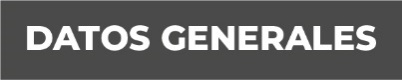 Nombre: Carmen Vives NocedaGrado de Escolaridad: Licenciatura en DerechoCédula Profesional (Licenciatura): 8827512Teléfono de Oficina 228-8-41-02-70. Ext. 3205Correo Electrónico cvives@fiscaliaveracruz.gob.mxFormación Académica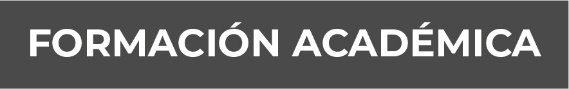 1990-1994Licenciatura en DerechoUniversidad VeracruzanaCoatzacoalcos, VeracruzTrayectoria Profesional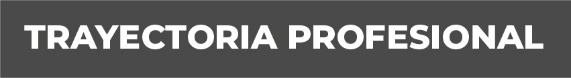 Abril 2017-Julio 2017Fiscal Regional Zona NorteTuxpan, Veracruz.Fiscalía General del Estado de VeracruzJulio 2017-Agosto 2018Fiscal Regional Zona SurCoatzacoalcos, Veracruz.Fiscalía General del Estado de VeracruzAgosto 2018 – Marzo 2019Fiscal Regional Zona CentroVeracruz, Veracruz.Fiscalía General del Estado de Veracruz Conocimiento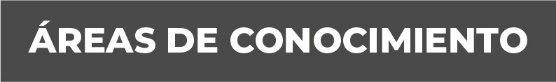 Integración de investigaciones ministeriales y carpetas de investigación y procesos de procedimientos penales y orales.